附件1大会日程和成果展方案时间：8月28日-31日               地点：济南 山东大厦一、成果展基本信息 举办时间：2022年8月28日-31日举办地点：山东省济南市山东大厦一层（济南市历下区马鞍山路2-1号）二、场地信息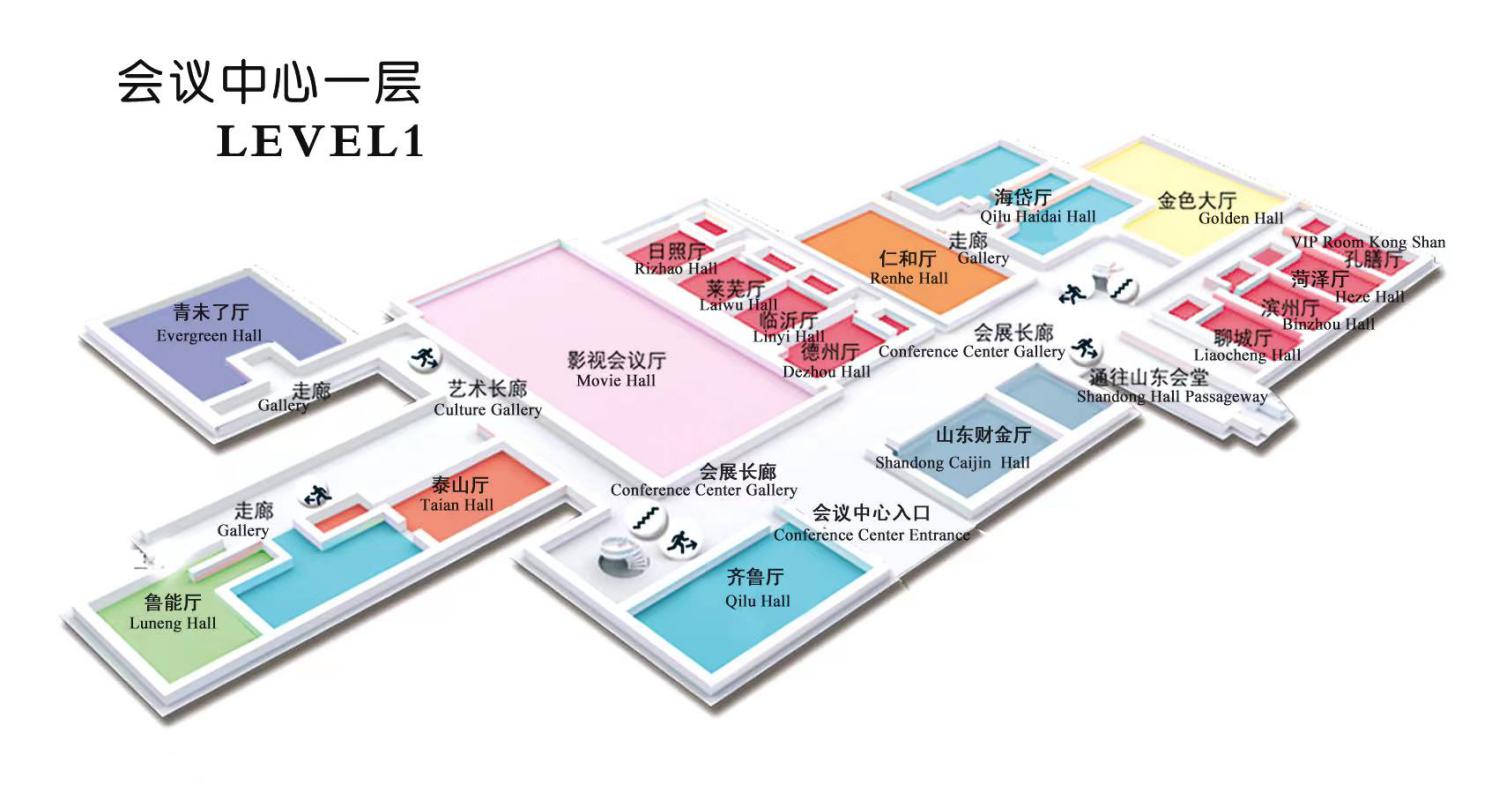 图1：会议中心一层俯视图图2：总体路线图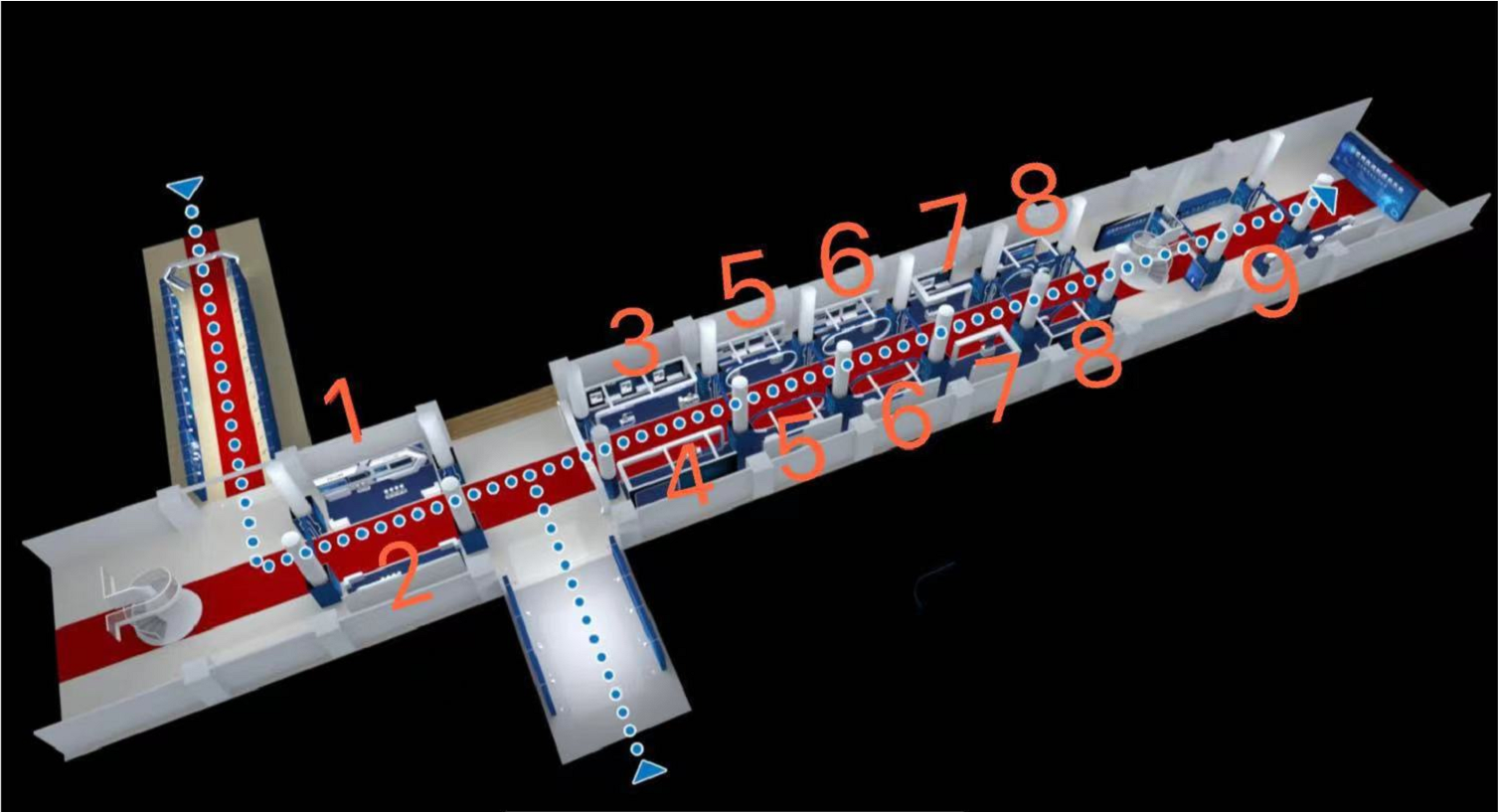 图3：艺术走廊效果图此图视角是图2从左上向下虚线红毯部分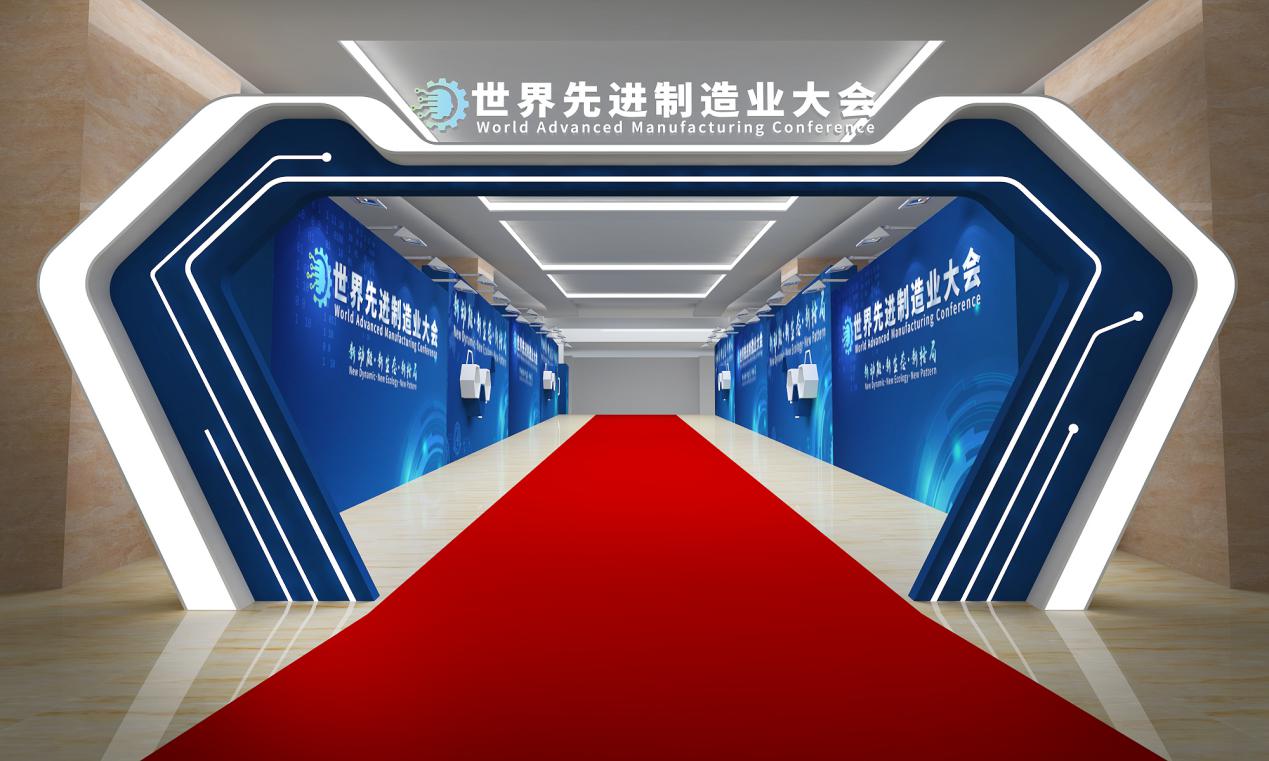 图4：成果展示走廊此图视角是图2中横向走廊，标注数字1-9的走廊部分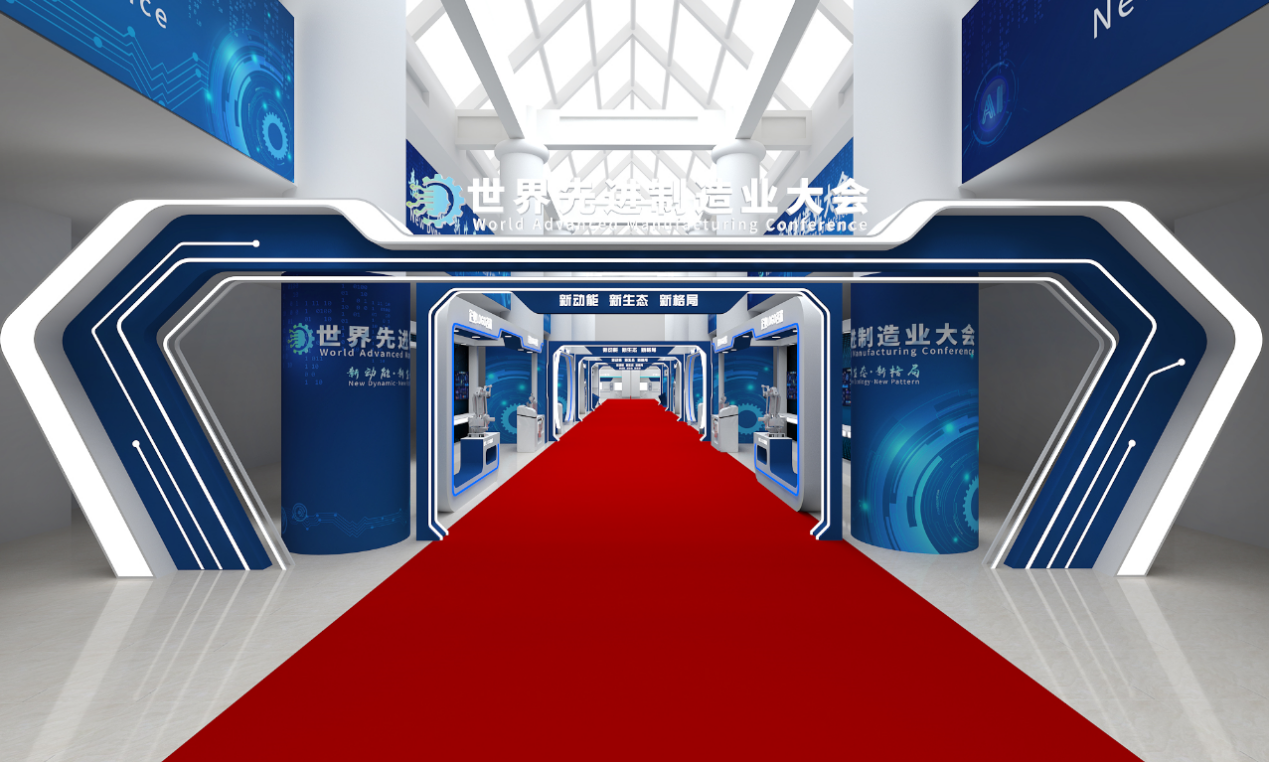 图5：展区效果图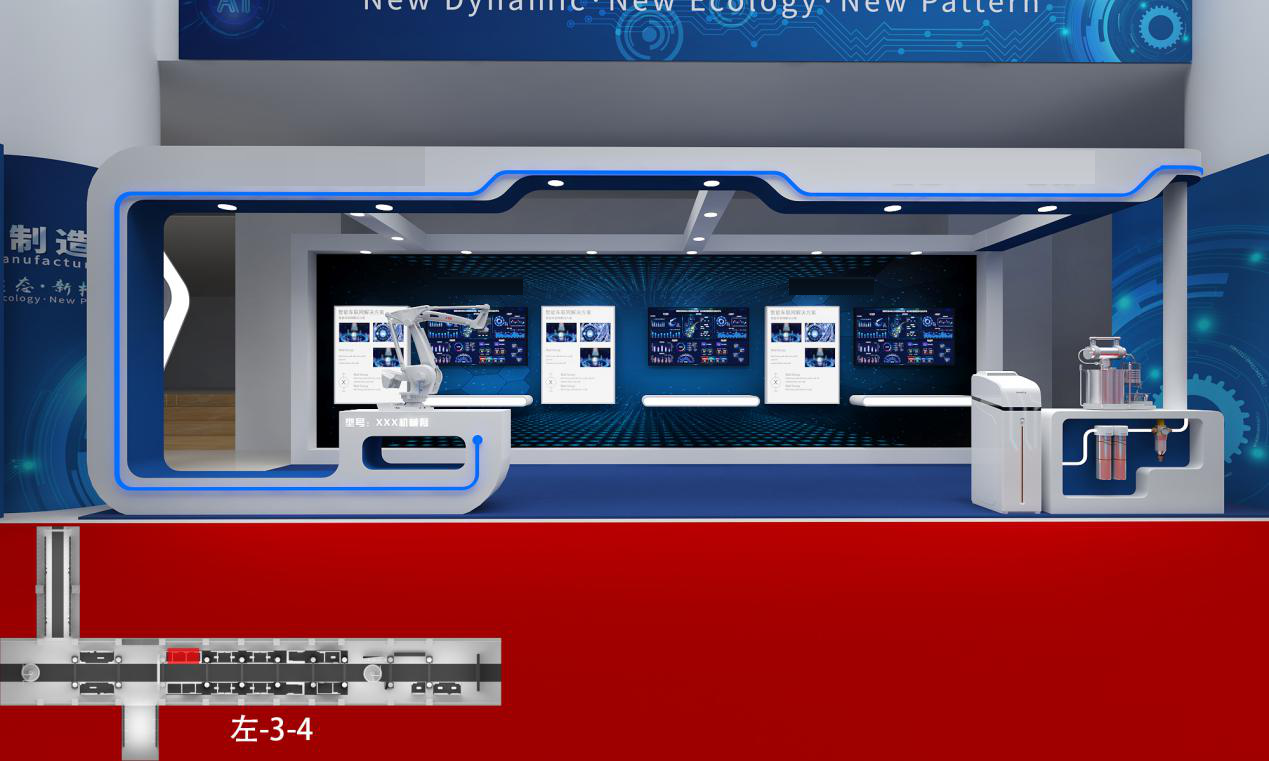 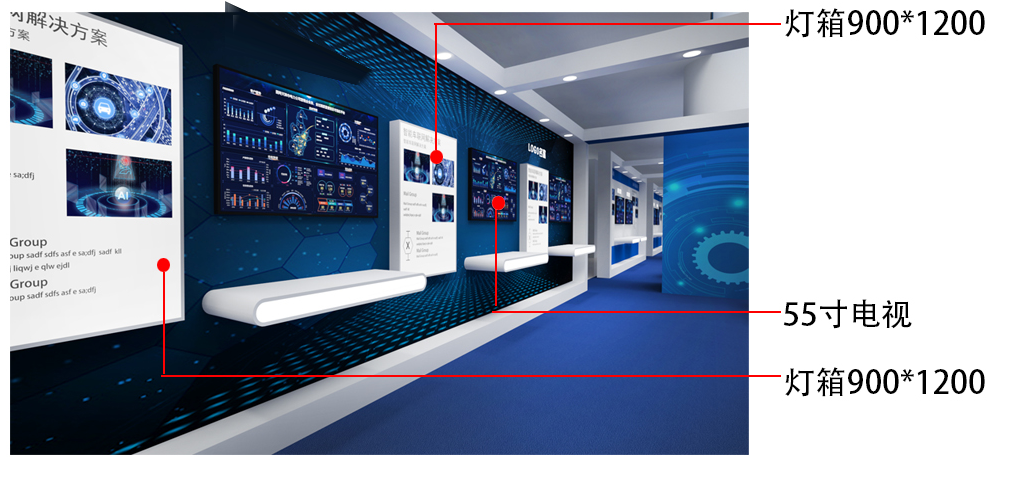 时间内容备注8月28日全天嘉宾报到8月28日下午重要领导会见8月28日晚欢迎晚宴8月29日08:30-12:00（一）08:20-09:00 成果展巡展（二）09:00-12:00 开幕式暨主论坛（领导致辞、成果发布、合作签约、主题演讲等）8月29日14:00-17:00制造业数字化转型高峰论坛制造业高质量发展国际合作高峰论坛先进制造业技术技能人才培养国际会议8月30日09:00-12:00软件赋能制造业创新发展高峰论坛高端装备强链固链高峰论坛8月30日14:00-17:00“新材料·新制造”融合发展高峰论坛化工行业高质量发展高峰论坛8月31日09:00-12:00中日智能制造产业对接会暨山东-爱知县投资交流促进会先进制造业投融资高峰论坛8月31日14:00-17:00先进制造业技术交流合作对接会全程先进制造业成果展